URBROJ: 238/10-111-15/24U Ivanić-Gradu, dana 09. siječnja 2024. godineNa temelju članka 24. Statuta Naftalana, specijalne bolnice za medicinsku rehabilitaciju („Glasnik Zagrebačke županije“, br. 30/23 ), članka 6., 7. i 8.  Poslovnika o radu Upravnog vijeća Naftalana, specijalne bolnice za medicinsku rehabilitaciju, Ur. broj: 238/10-111-2377/18 od 18. rujna 2018. godine, te ukazane potrebe  SAZIVAM 36.  SJEDNICU UPRAVNOG VIJEĆA NAFTALANA, SPECIJALNE BOLNICE ZA MEDICINSKU REHABILITACIJU Sjednica UPRAVNOG VIJEĆA Naftalana, specijalne bolnice za medicinsku rehabilitaciju održati će se dana 18. siječnja 2024. godine s početkom u 16,30 sati u prostorijama Naftalana 2, Kongresna dvorana, I. kat.Za sjednicu predlažem slijedećiDNEVNI REDInformacija o imenovanju članice Upravnog vijeća Naftalana, specijalne bolnice za medicinsku rehabilitaciju Razmatranje i usvajanje zapisnika sa 35. sjednice Upravnog vijeća održane dana 19. prosinca 2023. godineRazmatranje i usvajanje financijskog izvješća za prosinac 2023. godine      Izvjestitelj: Goran Maričić, dr.med., v.d. ravnatelj  Razmatranje i donošenje Odluke o donošenju Plana nabave za 2024. godinu      Izvjestitelj: Goran Maričić, dr.med., v.d. ravnateljRazmatranje i donošenje Odluke o raspisivanju javnog natječaja za izbor i imenovanje ravnatelja Naftalana, specijalne bolnice za medicinsku rehabilitacijuIzvjestitelj: Goran Maričić, dr.med., v.d. ravnatelj  RaznoPredsjednica  Upravnog vijeća:Žaklin Acinger-Rogić, dr.vet.med. DOSTAVITI:Žaklin Acinger-Rogić, dr.vet.med., predsjednica Upravnog vijeća, Darko Bistrički, član, Stjepan Klak, član, Jasminka Hlupić, dr.med., članica,   Melita Bahlen Kramar, dr.med., članica, Dragan Grgić, član, Goran Maričić, dr.med., ravnatelj SB Naftalan,     Milica Birk, dipl.oec., zamjenica ravnatelja,  Tea Vukošić Paher, dipl.iur., pomoćnica ravnatelja za kvalitetu, Petra Sočan Novaković, rukovoditeljica Odjela za računovodstvo i financije,Snježana Brući, mag.med.techn.,pomoćnica ravnatelja za sestrinstvoUpravni odjel za zdravstvo, socijalnu skrb i hrvatske branitelje Zagrebačke županije,Pismohrana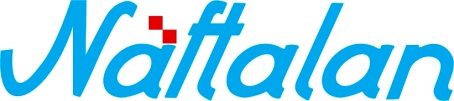 specijalna bolnica za medicinsku rehabilitaciju10310 Ivanić-Grad, Omladinska 23a, HRVATSKA, p.p. 47                      Tel.: ++385 1 2834 555, Fax.: ++385 1 2881 481,                                        www.naftalan.hr, e-mail: naftalan@naftalan.hrMB 3186342, OIB 43511228502IBAN:HR7023600001101716186